«Салық және бюджетке төленетін басқа да міндетті төлемдер туралы»
Қазақстан Республикасының Кодексін (Салық кодексі) қолданысқа енгізу туралы», «Қазақстан Республикасының кейбір заңнамалық актілеріне салық салу мәселелері бойынша өзгерістер мен толықтырулар енгізу туралы»                 2017 жылғы 25 желтоқсандағы Қазақстан Республикасының заңдарына сәйкес Қазақстан Республикасы Ұлттық Банкінің Басқармасы ҚАУЛЫ ЕТЕДІ: 1. Осы қаулыға қосымшаға сәйкес Қазақстан Республикасы Ұлттық Банкі Басқармасының кейбір қаулыларының күші жойылды деп танылсын.2. Қаржы нарығының әдіснамасы департаменті (Әбдірахманов Н.А.) Қазақстан Республикасының заңнамасында белгіленген тәртіппен:1) Заң департаментімен (Сәрсенова Н.В.) бірлесіп осы қаулыны Қазақстан Республикасының Әділет министрлігінде мемлекеттік тіркеуді;2)	осы қаулы мемлекеттік тіркелген күннен бастап күнтізбелік он күн ішінде оның қазақ және орыс тілдеріндегі қағаз және электрондық түрдегі көшірмесін «Республикалық құқықтық ақпарат орталығы» шаруашылық жүргізу құқығындағы республикалық мемлекеттік кәсіпорнына Қазақстан Республикасы нормативтік құқықтық актілерінің эталондық бақылау банкінде ресми жариялау және енгізу үшін жіберуді;3) осы қаулыны ресми жарияланғаннан кейін Қазақстан Республикасы Ұлттық Банкінің ресми интернет-ресурсына орналастыруды;4) осы қаулы мемлекеттік тіркелгеннен кейін он жұмыс күні ішінде Заң департаментіне осы қаулының осы тармағының 2), 3) тармақшаларында және                            3-тармағында көзделген іс-шаралардың орындалуы туралы мәліметтерді ұсынуды қамтамасыз етсін.3. Қаржылық қызметтерді тұтынушылардың құқықтарын қорғау және сыртқы коммуникациялар басқармасы (Терентьев А.Л.) осы қаулы мемлекеттік тіркелгеннен кейін күнтізбелік он күн ішінде оның көшірмесін мерзімді баспасөз басылымдарында ресми жариялауға жіберуді қамтамасыз етсін.4. Осы қаулының орындалуын бақылау Қазақстан Республикасының Ұлттық Банкі Төрағасының орынбасары О.А. Смоляковқа жүктелсін.5. Осы қаулы алғашқы ресми жарияланған күнінен кейін күнтізбелік он күн өткен соң қолданысқа енгізіледі.Ұлттық Банк     Төрағасы								Д. Ақышев «КЕЛІСІЛДІ»Қазақстан Республикасының Қаржы министрі_________________ Б. Сұлтанов03.03.2018 жылғы Қазақстан Республикасы Ұлттық Банкі Басқармасының 2018 жылғы «26» ақпан № 25қаулысынақосымшаҚазақстан Республикасы Ұлттық Банкі Басқармасының күші жойылды деп танылатын кейбір қаулыларының тізбесі1. «Екінші деңгейдегі банктердің динамикалық резервті қалыптастыру қағидаларын бекіту және динамикалық резервтің ең төмен мөлшерін, күтілетін шығындардың мөлшерін белгілеу туралы» Қазақстан Республикасы Ұлттық Банкі Басқармасының 2013 жылғы 27 мамырдағы № 137 қаулысы (Нормативтік құқықтық актілерді мемлекеттік тіркеу тізілімінде № 8591 болып тіркелген, 2013 жылғы 6 қыркүйекте «Заң газеті» газетінде № 134 (2335) жарияланған).2. «Қазақстан Республикасының Ұлттық Банкі Басқармасының «Екінші деңгейдегі банктердің динамикалық резервті қалыптастыру қағидаларын бекіту және динамикалық резервтің ең аз мөлшерін, күтілетін шығындардың мөлшерін белгілеу туралы» 2013 жылғы 27 мамырдағы № 137 қаулысына өзгерістер мен толықтыру енгізу туралы» Қазақстан Республикасы Ұлттық Банкі Басқармасының 2013 жылғы 25 желтоқсандағы № 293 қаулысы (Нормативтік құқықтық актілерді мемлекеттік тіркеу тізілімінде № 9386 болып тіркелген, 2014 жылғы 19 мамырда «Әділет» ақпараттық-құқықтық жүйесінде жарияланған). 3. «Кепілдің және басқа да қамтамасыз етудің құнын айқындау қағидаларын бекіту туралы» Қазақстан Республикасы Ұлттық Банкі Басқармасының 2014 жылғы 24 желтоқсандағы № 256 қаулысы (Нормативтік құқықтық актілерді мемлекеттік тіркеу тізілімінде № 10350 болып тіркелген,  2015 жылғы 17 сәуірде «Әділет» ақпараттық-құқықтық жүйесінде жарияланған).4. «Екінші деңгейдегі банктердің динамикалық резервті қалыптастыру қағидаларын бекіту және динамикалық резервтің ең аз мөлшерін, күтілетін шығындардың мөлшерін белгілеу туралы» Қазақстан Республикасы Ұлттық Банкі Басқармасының 2013 жылғы 27 мамырдағы № 137 қаулысына өзгерістер мен толықтыру енгізу туралы» Қазақстан Республикасы Ұлттық Банкі Басқармасының 2015 жылғы 19 желтоқсандағы № 223 қаулысы (Нормативтік құқықтық актілерді мемлекеттік тіркеу тізілімінде № 13000 болып тіркелген, 2016 жылғы 1 наурызда «Әділет» ақпараттық-құқықтық жүйесінде жарияланған).  5. «Екінші деңгейдегі банктердің динамикалық резервті қалыптастыру қағидаларын бекіту және динамикалық резервтің ең төмен мөлшерін, күтілетін шығындардың мөлшерін белгілеу туралы» Қазақстан Республикасы Ұлттық Банкі Басқармасының 2013 жылғы 27 мамырдағы № 137 қаулысына өзгеріс пен толықтыру енгізу туралы» Қазақстан Республикасы Ұлттық Банкі Басқармасының 2016 жылғы 26 желтоқсандағы № 313 қаулысы (Нормативтік құқықтық актілерді мемлекеттік тіркеу тізілімінде № 14807 болып тіркелген, 2017 жылғы 28 ақпанда Қазақстан Республикасының Нормативтік құқықтық актілерінің эталондық бақылау банкінде жарияланған).«ҚАЗАҚСТАН РЕСПУБЛИКАСЫНЫҢҰЛТТЫҚ БАНКІ»РЕСПУБЛИКАЛЫҚ МЕМЛЕКЕТТІК МЕКЕМЕСІ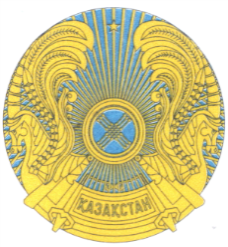 РЕСПУБЛИКАНСКОЕ ГОСУДАРСТВЕННОЕ УЧРЕЖДЕНИЕ«НАЦИОНАЛЬНЫЙ БАНКРЕСПУБЛИКИ КАЗАХСТАН»БАСҚАРМАСЫНЫҢҚАУЛЫСЫПОСТАНОВЛЕНИЕ ПРАВЛЕНИЯ26 ақпан 2018 года№ 25Алматы қаласыгород АлматыҚазақстан Республикасы Ұлттық Банкі Басқармасының кейбір қаулыларының күші жойылды деп тану туралы